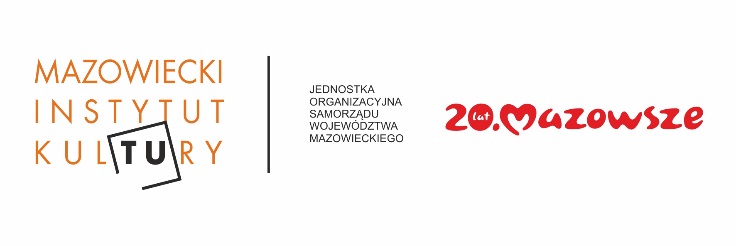 INFORMACJA PRASOWAArcydzieła na cztery ręceArcydzieła muzyki kameralnej, Mazowiecki Instytut Kultury, Warszawa, ul. Elektoralna 12Literatura muzyczna na cztery ręce – to temat kolejnego wieczoru z cyklu Arcydzieła muzyki kameralnej. 15 kwietnia o godz. 19:00 w Mazowieckim Instytucie Kultury wystąpi Ravel Piano Duo –Agnieszka Kozło i Katarzyna Ewa Sokołowska. Na scenie przy Elektoralnej 12 stanie jednak tylko jeden fortepian. Pianistki zagrają utwory Maurice’a Ravela i Franza Schuberta.Trudno wyobrazić sobie dwóch muzyków grających w tym samym czasie na jednym flecie czy tych samych skrzypcach (choć podobno podejmowano takie próby). Na wykonywanie duetów na tym samym instrumencie pozwalają tylko instrumenty klawiszowe. Literatura muzyczna na 4 ręce jest specyficzna – bywa bardzo prosta, kierowana do dzieci lub pisana z myślą o rozrywce, ale bywa również bardzo głęboka i wymagająca wykonawczo.W odróżnieniu od duetu fortepianowego wykorzystującego dwa fortepiany, granie na cztery ręce zakłada wiele ograniczeń. Pianiści zawadzają o siebie łokciami, czasami ręce się krzyżują i trzeba uważać na działania partnera. Wreszcie efekt współpracy dwóch pianistów musi być niezwykle jednorodny, fortepian powinien brzmieć jakby grał na nim jeden czteroręczny muzyk. Podobna stopliwość brzmienia ma miejsce tylko jeszcze w kwartecie smyczkowym – mówi Lech Dzierżanowski, autor koncepcji artystycznej cyklu, pianista i menadżer kultury.Właśnie w tę zróżnicowaną specyfikę będzie można wsłuchać się podczas kolejnego koncertu z cyklu Arcydzieła muzyki kameralnej w Mazowieckim Instytucie Kultury. 15 kwietnia o godz. 19:00 przy Elektoralnej 12 wystąpi Ravel Piano Duo – Agnieszka Kozło i Katarzyna Ewa Sokołowska, jeden z czołowych polskich duetów fortepianowych. Pianistki zagrają Suitę Ma mère l’Oye (Moja matka Gęś) Maurice’a Ravela i Fantazję f-moll op. 103 D 940 Franza Schuberta – oba utwory na cztery ręce.Suitę Moja matka gęś napisał Ravel z myślą o dzieciach swoich przyjaciół. Jest pełna prostych, ale bardzo wyrafinowanych efektów kompozycyjnych. Uzyskała ogromną popularność i doczekała się opracowania na fortepian solo a także na orkiestrę. Wersja orkiestrowa wzbogacona o dodatkowe części służy też jako muzyka baletowa. Fantazja f-moll Schuberta powstała w niezwykle intensywnym twórczo, ostatnim okresie życia kompozytora. Należy do jego najbardziej przejmujących osiągnięć. W kontraście do Suity Ravela jest utworem niezwykle głębokim, w którym dominuje nastrój elegijnej melancholii.Więcej szczegółów na www.mik.waw.pl Kontakt dla mediów:
Radosław Lubiak
M: 601 668 875
e-mail: r.lubiak@mik.waw.pl